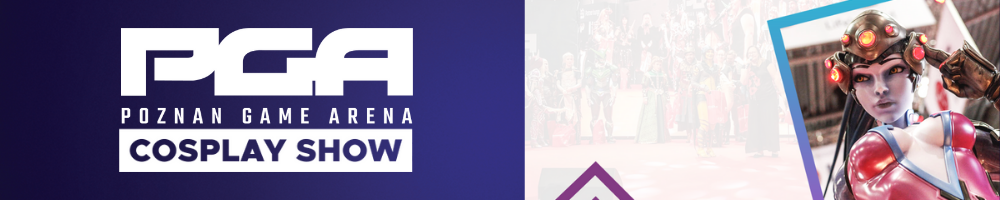 FORMULARZ ZGŁOSZENIOWY PGA COSPLAY SHOW 2020Imię i nazwisko:Pseudonim:Email:Numer telefonu: ( tylko do wglądu na organizatora w przypadku potrzeby kontaktu)Data urodzenia:Nazwa postaci:Seria, z której pochodzi postać:Adres fanpage lub instagrama (jeśli jest): Zapowiedź dla konferansjera:Opis prezentacji + lista rekwizytów, które będą na scenie:Dodatkowe uwagi: ( np. czy potrzebna jest pomoc z wnoszeniem rekwizytów, preferowane miejsce w kolejce do występu, uwagi i prośby do organizatorów)Prosimy o dołączenie obrazków przedstawiających postać ( min 2 grafiki), zdjęcia z pracy nad strojem lub ukończonego kostiumu, plik muzyczny do występu ( dla osób biorących udział w kategorii Show i Grand Prix) , podpisaną zgodę o wykorzystaniu wizerunku. Osoby niepełnoletnie proszone są o dosłanie podpisanej zgody rodzica. 